Auxilock, GFS Mini Loop 55mm, Button 12mm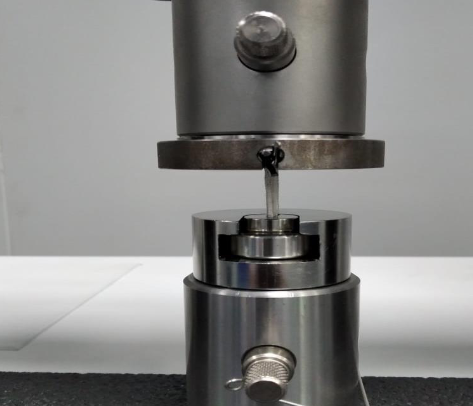 Fig: Test Setup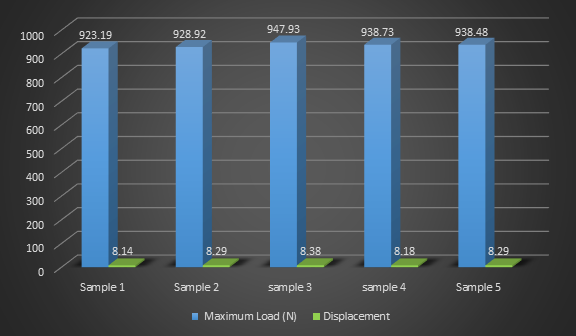 The graft fixation system Manufactured by M/S Auxein Medical Pvt. ltd. tested as per the internal protocol for static pull out test.